Ostraváček & ZŠ ………….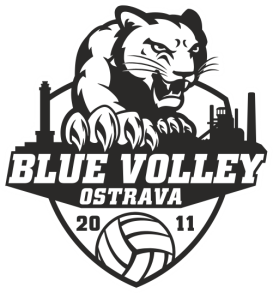 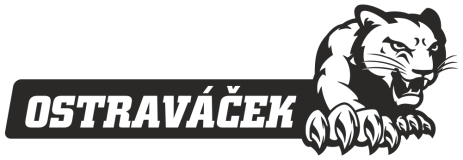 (doplňte ZŠ, kde bude dítě navštěvovat Ostraváček)Termíny tréninků v sezóně 2021/2022:Trénujeme od PÁ 1. 10. 2021 do konce května 2022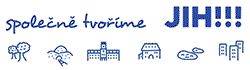 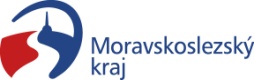 Konkrétní termíny tréninků vybrané školy Vám budou sděleny na váš e-mail.Přihlášky zaslat e-mailem, odevzdat třídní uč. Oddílové příspěvky: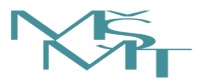 750 Kč/ sezóna, 1x týdně hodina tréninku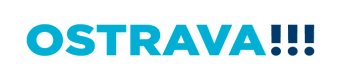 1. 250,- Kč/ sezona, 2x týdně hodina tréninkuJak zaplatit?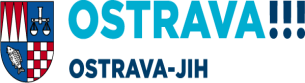 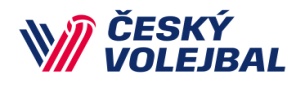 Číslo účtu: 2300172225/2010Variabilní symbol: datum narození hráče ve tvaru ddmmrrrrSpecifický symbol: 1120202022Poznámka: jméno a příjmení hráčeDatum splatnosti 31. 10. 2021Kontakt: Eva Turková, eva1.turkova@gmail.com, 732 437 888…………………………………….…………zde odstřihněte……………………………………………………ZÁVAZNÁ PŘIHLÁŠKA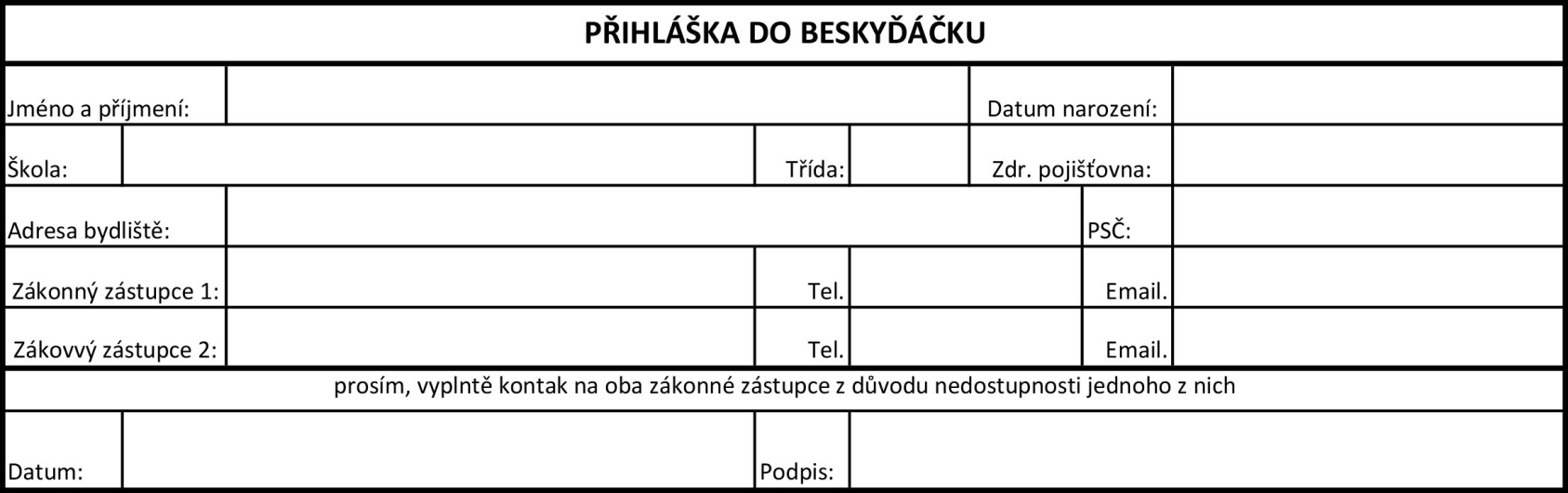 Důležité informace (např. alergie, léky apod.)…………………………………………………………………………………………………………………………………………………Svým podpisem stvrzujete závazné přihlášení svého dítěte do volejbalového oddílu Blue Volley Ostrava, z.s. a jeho projektu Ostraváček. Zároveň dáváte souhlas se zpracováním osobních údajů jak pro potřeby interní databáze klubu, tak i registrace do Českého volejbalového svazu. Registrace zajišťuje základní úrazové pojištění zdarma nejen na tréninzích, ale i dalších aktivitách pořádaných ČVS a jeho členy. Registrace do ČVS bude probíhat ihned po odevzdání přihlášky. K registraci bude nutná Vaše asistence (na Váš email/telefon Vám bude doručena žádost o potvrzení). Nezbytná bude také fotografie dítěte.Datum: ……………………………          Podpis rodičů (zákonných zástupců): ………………………………………………………Jméno a příjmeníŠkola, třídaRodné čísloAdresa bydliště, PSČZdravotní pojišťovnaPrvní zákonný zástupceTelefon+EmailDruhý zákonný zástupceTelefon+Email